9	to consider and approve the Report of the Director of the Radiocommunication Bureau, in accordance with Article 7 of the Convention:9.2	on any difficulties or inconsistencies encountered in the application of the Radio Regulations*; andIntroductionWRC-15 approved RR No. 5.441B which identified the frequency band 4 800-4 990 MHz, or portions thereof, for IMT services in three countries. That footnote also indicated that technical criteria detailed within would be reviewed at WRC-19, in relation to the power flux-density (pfd) to be applied to IMT stations, before they can be brought into use.In the period between WRC-15 and WRC-19, ITU-R has undertaken technical studies to assess the potential to review this limit, but consensus has not been reached. This information was provided to the second session of CPM-19 in Section 3.1.2.2 of the preliminary draft Report of the Director of the Radiocommunication Bureau to WRC-19 (Doc. CPM19-2/17). It is subsequent included in Part 1, Section 3.6.6 of the Director’s Report to WRC-19 (Addendum 1 to Document 4).Therefore CEPT propose to retain the pfd figure, and other defining technical criteria, in RR No. 5.441B.ProposalsARTICLE 5Frequency allocationsSection IV – Table of Frequency Allocations
(See No. 2.1)

MOD	EUR/16A22A15/15.441B	In Cambodia, Lao P.D.R. and Viet Nam, the frequency band 4 800-4 990 MHz, or portions thereof, is identified for use by administrations wishing to implement International Mobile Telecommunications (IMT). This identification does not preclude the use of this frequency band by any application of the services to which it is allocated and does not establish priority in the Radio Regulations. The use of this frequency band for the implementation of IMT is subject to agreement obtained under No. 9.21 with concerned administrations, and IMT stations shall not claim protection from stations of other applications of the mobile service. In addition, before an administration brings into use an IMT station in the mobile service, it shall ensure that the power flux-density produced by this station does not exceed −155 dB(W/(m2 · 1 MHz)) produced up to 19 km above sea level at 20 km from the coast, defined as the low-water mark, as officially recognized by the coastal State.     (WRC-)Reasons:	None of the technical compatibility work undertaken in ITU-R has achieved a consensus view on the review of this footnote. Therefore the footnote should be retained with minor editorials which reference WRC-19. Whilst the footnote is only applicable to three countries in Region 3, the principle of such a geographical boundary pfd could have potentially global application and therefore it is justified for CEPT to take a view on this matter.______________World Radiocommunication Conference (WRC-19)
Sharm el-Sheikh, Egypt, 28 October – 22 November 2019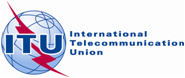 PLENARY MEETINGAddendum 15 to
Document 16(Add.22)-E7 October 2019Original: EnglishEuropean Common ProposalsEuropean Common ProposalsProposals for the work of the conferenceProposals for the work of the conferenceAgenda item 9.2Agenda item 9.2